APROBAT
Preşedintele JudecătorieiAnenii NoiGhenadie MÎRA
2020COMISIA DE CONCURSANUNŢĂdesfăşurarea concursului pentru ocuparea funcţiilor publice vacante din cadrul Judecătoriei Anenii Noi (Sediul Bender)în conformitate cu Regulamentul cu privire la ocuparea funcţiei publice vacante prin concurs, aprobat prin Hotărârea Guvernului nr. 201 din 11 martie 2009, se anunţă concurs pentru ocuparea funcţiilor publice vacante de:Grefier - 2 posturi vacante
1 nost - perioadă nedeterminată:1 post - perioadă determinată (11.08.20221statutul funcţiei - funcţionar public de execuţieScopul general al funcţiei:Contribuie la înfăptuirea actului de justiţiei, în conformitate cu standardele stabilite prin acordarea sprijinului necesar judecătorilor, asigurarea suportului administrativ şi organizaţional în scopul desfăşurării efective a procesului de judecată.Sarcinile de bază:Realizarea acţiunilor procedurale necesare pregătirii cauzelor spre examinare;Asigurarea suportul organizaţional şi tehnic pentru buna desfăşurare a procesului de judecată;Realizarea acţiunilor procedurale după finalizarea şedinţei de judecată.Cerinţe specificeStudii: superioare juridice, absolvite cu diplomă de licenţă sau studii medii de specialitate absolvite cu diplomă1.Experienţă profesională: experienţa în domeniu constituie un avantaj.Condiţii de participare la concurs:Condiţii de bazăDeţinerea cetăţeniei Republicii Moldova;Posedarea limbii de stat şi limbilor oficiale de comunicare interetnică vorbite în teritoriu;Neatingerea vârstei necesare obţinerii dreptului la pensie pentru limita de vârstă;Lipsa antecedentelor penale nestinse pentru infracţiuni săvârşite cu intenţie;Neprivarea de dreptul de a ocupa funcţii publice.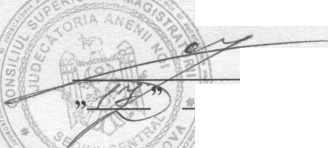 Cunoştinţe:Cunoaşterea legislaţiei R.M;Cunoaşterea limbii de stat. Cunoaşterea unei limbi de circulaţie internaţională;Cunoştinţe de operare la calculator: Word, Excell, PowerPoint, Internet;Cunoaşterea modului în care funcţionează sistemuljudecătoresc. 11 Se va da prioritate candidaţilor cu studii superioare juridice absolvite cu diplomă de licenţă.Abilităţi: de lucru cu informaţia, de organizare, de elaborare a documentelor, de prezentare, de instruire, de motivare, mobilizare de sine, soluţionare de probleme, aplanare de conflicte, comunicare eficientă.Atitudini/comportamente: respect faţă de oameni, spirit de iniţiativă, diplomaţie, creativitate, flexibilitate, disciplină, responsabilitate, rezistenţă la efort şi stres, tendinţă spre dezvoltare profesională continuă.BIBLIOGRAFIA CONCURSULUIConstituţia Republicii Moldova;Acte legislative specifice domeniului de specialitate:Codul de Procedură Civilă al Republicii Moldova din 30.05.2003;Codul Civil al Republicii Moldova din 06.06.2002;Codul Muncii al Republicii Moldova din 28.03.2003;Codul Familiei al Republicii Moldova din 26.10.2000;Codul penal al Republicii Moldova din 18.04.2002;Codul de procedură penală al Republicii Moldova din 14.03.2003;Codul contravenţional al Republicii Moldova din 24.10.2008; Legea nr. 514-XIII din 06 iulie 1995 privind organizarea judecătorească; Legea nr. 544-XIII din 20 iulie 1995 cu privire la statutul judecătorului;Legea nr. 87 din 21.04.2011 privind repararea de către stat a prejudiciului cauzat prin încălcarea dreptului la judecarea în termen rezonabil a cauzei sau a dreptului la executarea în termen rezonabil a hotărârii judecătoreşti;Legea contenciosului administrativ nr. 793 din 10.02.2000;Acte legislative specifice domeniului serviciului public:Legea nr. 158-XVI din 04.07.2008 cu privire la funcţia publică şi statutul funcţionarului public;Legea nr. 25-XVI din 22.02.2008 privind Codul de conduită a funcţionarului public;Legea nr. 16-XVI din 15.02.2008 cu privire la conflictul de interese;Legea nr. 1264-XV din 19.07.2002 privind declararea şi controlul veniturilor şi a proprietăţii demnitarilor de stat, judecătorilor, procurorilor, funcţionarilor publici şi a unor persoane cu funcţie de conducere;Legea nr. 90-XVI din 25.04.2008 cu privire la prevenirea şi combaterea corupţiei;Legea nr. 190-XIII din 19.07.1994 cu privire la petiţionare;Legea nr.982-XIV din 11.05.2000 privind accesul la informaţie;Legea nr. 271-XV1 din 18.12.2008 privind verificarea titularilor şi a candidaţilor la funcţii publice.Persoanele interesate pot depune personal Dosarul de concurs:formularul de participare2;copia buletinului de identitate;copiile diplomelor de studii şi ale certificatelor de absolvire a cursurilor de perfecţionare profesională şi/sau de specializare;copia carnetului de muncă3;certificat medical;2Formularul de participare poate fi găsit pe pagina web sau solicitat la sediul autorităţii publice.3Copiile documentelor prezentate pot fi autentificate de notar sau prezentate împreună cu documentele originale pentru a verifica veridicitatea lor. In situaţia în care dosarul de concurs se depune prin poştă sau e-mail, această prevedere se aplică la data desfăşurării probei scrise a concursului, sub sancţiunea respingerii dosarului de concurs.3cazierul judiciar (poate fi înlocuit cu declaraţia de proprie răspundere)4.Copiile documentelor prezentate pot fi autentificate de notar sau se prezintă împreună cu documentele originale pentru a verifica veridicitatea lor.Dosarul de concurs va fi depus la sediul central al Judecătoriei Anenii Noi, or.Anenii Noi, str.Mărţişor nr.15, bir.10Data limită pînă la care poate fi depus dosarul de concurs: 05 februarie 2020 inclusiv. Persoane de contact:Nicolae Gaţcan - 068622972;Tatiana Stog-tel. (0265)2-11-27; email: ian@,iustice.md4Cazierul judiciar poate fi înlocuit cu declaraţia pe proprie răspundere. în acest caz, candidatul are obligaţia să completeze dosarul de concurs cu originalul documentului în termen de maximum 10 zile calendaristice de la data la care a fost declarat învingător, sub sancţiunea neemiterii actului administrativ de numire .4